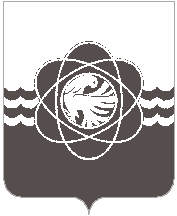 П О С Т А Н О В Л Е Н И Еот 06.02.2023 № 97	В соответствии постановлением Комиссии по делам несовершеннолетних и защите их прав Смоленской области от 23.12.2022 № 5Администрация муниципального образования «город Десногорск» Смоленской области постановляет:Признать утратившими силу следующие постановления Администрации муниципального образования «город Десногорск» Смоленской области:- 21.02.2013 № 185 «О ведении единого учета несовершеннолетних и семей, находящихся в социально опасном положении, на территории муниципального образования «город Десногорск» Смоленской области»;- от 29.10.2014 № 1287 «Об утверждении Порядка межведомственного взаимодействия органов и учреждений системы профилактики безнадзорности и правонарушений несовершеннолетних по вопросам выявления несовершеннолетних и семей, находящихся в социально опасном положении». Отделу информационных технологий и связи с общественностью (Е.М. Хасько) разместить настоящее постановление на официальном сайте Администрации муниципального образования «город Десногорск» Смоленской области в информационно-телекоммуникационной сети «Интернет», опубликовать в газете «Десна».Контроль исполнения настоящего постановления возложить на председателя Комитета по образованию Администрации муниципального образования «город Десногорск» Смоленской области Т.В. Токареву. Глава муниципального образования «город Десногорск» Смоленской области				     А.А. НовиковО признании утратившими силу некоторых нормативных правовых актов 